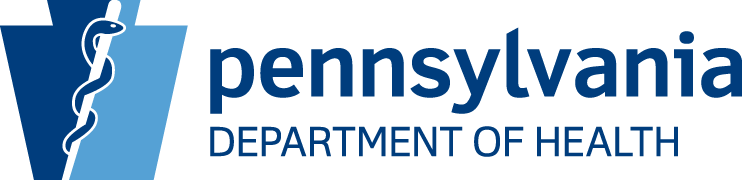 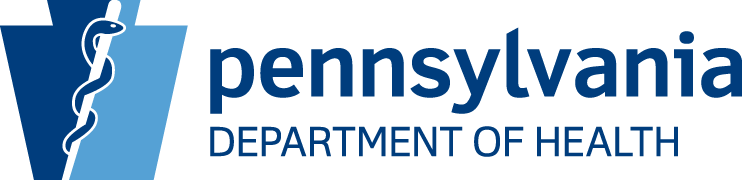 HOSPITALS: PLEASE SHARE WITH ALL MEDICAL, PEDIATRIC, INFECTION CONTROL, NURSING AND LABORATORY STAFF IN YOUR HOSPITALEMS COUNCILS: PLEASE DISTRIBUTE AS APPROPRIATEFQHCs: PLEASE DISTRIBUTE AS APPROPRIATELOCAL HEALTH JURISDICTIONS: PLEASE DISTRIBUTE AS APPROPRIATEPROFESSIONAL ORGANIZATIONS: PLEASE DISTRIBUTE TO YOUR MEMBERSHIPThe Pennsylvania Department of Health (PADOH) is providing the following update in response to significant rates and/or significant increases in the total 2016 reported primary and secondary (P&S) syphilis cases in the counties listed in the table below.In response to the recent increase in reported P&S syphilis, PADOH recommends special testing precautions for all pregnant women be taken in the following counties: Adams; Allegheny; Armstrong; Bucks; Cambria; Centre; Chester; Dauphin; Delaware; Erie; Franklin; Indiana; Lancaster; Lebanon; Luzerne; Lycoming; Mifflin; Montgomery; Northampton; Northumberland; Philadelphia; and Westmoreland counties. PADOH is recommending pregnant females in the impacted counties be offered a test for syphilis in the following situations:At the third trimester of pregnancy;At the delivery of a child; orAt the delivery of a stillborn child.This notice is in addition to the statewide requirement for syphilis testing contained in 28 Pa Code § 27.89 (a)(1)(i) that directs a physician who attends, treats or examines a pregnant woman for conditions relating to pregnancy to offer the woman a test for syphilis at the time of first examination.If a pregnant woman does not object, the test shall be performed in accordance with 28 Pa Code §27.89. If a pregnant woman objects, the regulation requires the person attending the woman to explain to her the need for the test. With respect to the woman who has given birth, information relating to the test or the objection to the test is to be recorded in both the woman’s medical record and in the record of the newborn, as regulation states.All Other CountiesPlease note that physicians in all other counties not listed in this health advisory required to offer pregnant women a test for syphilis at the time of first examination for conditions related to pregnancy in accordance with 28 Pa Code § 27.89 (a)(1)(i). In addition, all patients presenting with any of the following symptoms or conditions should be tested for syphilis:A macular and/or papular rash on the palms of the hands or on the soles of the feetA generalized rash that may be macular, papular, or papulosquamous on the back, chest, or stomach;A lesion in the genital, rectal or oral area;Moist papules in the anogenital region or the mouth;Sudden “Moth-eaten” scalp alopecia with a typical onset at the back of the head;Loss of eyelashes and the lateral third of the eyebrows; Generalized lymphadenopathy;Malaise; and/or A recent positive test for another sexually transmitted disease such as gonorrhea or chlamydia.Special Note for Philadelphia CountyAs a reminder, Philadelphia County has an established requirement in place that all OB/GYN providers within Philadelphia County are required to perform syphilis testing on pregnant females: At the third trimester of pregnancy;At the delivery of a child; orAt the delivery of a stillborn child.Treatment InformationAdditional information on the treatment and follow-up of syphilis is also available by consulting the CDC’s “Sexually Transmitted Diseases Treatment Guidelines – 2015,” that is available on the internet at www.cdc.gov/std/treatment/ . Special Note: Parenteral Benzathine penicillin G is the only therapy with documented efficacy for syphilis during pregnancy. Pregnant women with syphilis in any stage who report penicillin allergy should be desensitized and treated with Benzathine penicillin G. Due to the recent changes in health care delivery and a nationwide shortage of the drug, some providers have not been able to obtain cost-effective access to Benzathine penicillin G for their at-risk pregnant clients.  In these situations, providers are strongly encouraged to contact PADOH for treatment assistance.Additional InformationPhysicians needing additional information are asked to call the following number:Pennsylvania Department of HealthBureau of Communicable DiseasesDivision of TB/STD STD Program(717) 787-39818:00 A.M. – 5:00 P.MAdditional Web LinksAdditional information on syphilis testing and treatment for pregnant women can be found online at: www.cdc.gov/std/treatmentUp-to-date information on the nationwide shortage of Benzathine penicillin G is available online at: www.cdc.gov/std/treatment/drugnotices/bicillinshortage.htm.Categories of Health Alert messages:Health Alert:  conveys the highest level of importance; warrants immediate action or attention.Health Advisory:  provides important information for a specific incident or situation; may not require immediate action. Health Update:  provides updated information regarding an incident or situation; unlikely to require immediate action.This information is current as of May 10, 2017, but may be modified in the future.DATE:
DATE:May 10, 2017TO:Health Alert NetworkFROM:Secretary of HealthSecretary of HealthSUBJECT:Testing for Syphilis: Counties in Which the Rate of Syphilis Is At or Above the Level at Which Special Precautions Should Be TakenDISTRIBUTION:StatewideLOCATION:StatewideSTREET ADDRESS:n/aCOUNTY:n/aMUNICIPALITY:n/aZIP CODE:n/aThis transmission is a “Health Advisory” provides important information for a specific incident or situation; may not require immediate action.CDC Reporting County2015 Total Primary and Secondary Syphilis Cases2016 Total Primary and Secondary Syphilis Cases2015 to 2016 Percent Change2016 Primary and Secondary Syphilis Case Rate Per 100,000 PopulationAdams13200.00%2.93Allegheny12987NA7.07Armstrong02NA2.98Bucks192426.30%3.83Cambria330.00%2.2Centre13200.00%1.87Chester416300.00%3.1Dauphin101110.00%4.03Delaware234282.60%7.45Erie266-76.90%2.16Franklin25150.00%3.25Indiana2350.00%3.45Lancaster121958.30%3.54Lebanon03NA2.19Luzerne412200.00%3.77Lycoming24100.00%3.45Mifflin24100.00%8.6Montgomery212623.80%3.17Northampton7928.60%2.99Northumberland24100.00%4.29Philadelphia31442736.00%27.24Westmoreland3566.70%1.4